MAPAS DE LA INDIAMapa de la densidad de población de la India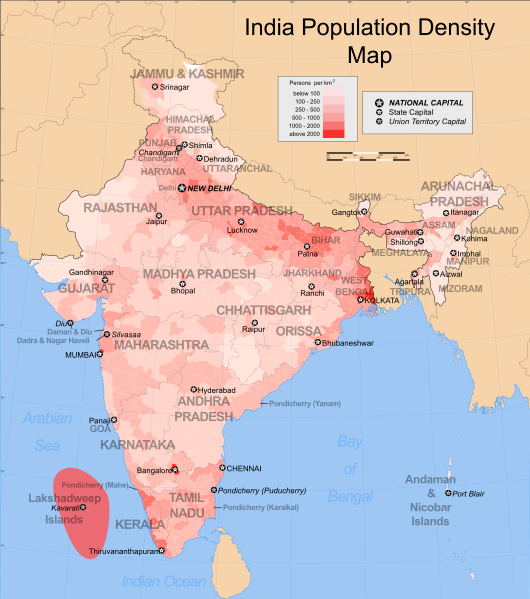 fuente: Mapa de densidad de población de la India de 2006.  Wikimedia commons. Mapa extraído de https://commons.wikimedia.org/wiki/File:India_population_density_map_en.svgMAPAS DE LA INDIAMapa físico de la India 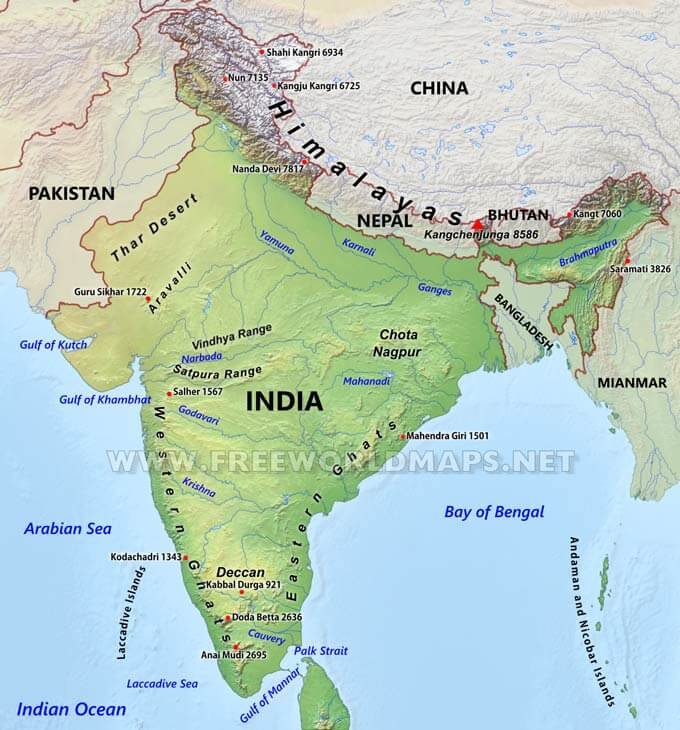 fuente: mapa físico de la India (n.d.) FreeWorldMaps.net. Extraído de http://www.freeworldmaps.net/asia/india/map.htmlMAPAS DE LA INDIASistema ferroviario de la India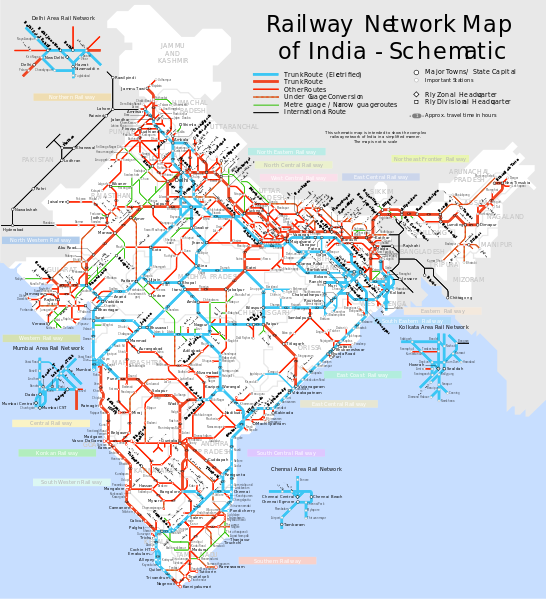 fuente: Mapa esquemático ferroviario de la India (2006).  Wikimedia Commons. Extraído de https://commons.wikimedia.org/wiki/File:India_ railway_schematic_map.svgMAPAS DE LA INDIAZonas de inundación de la India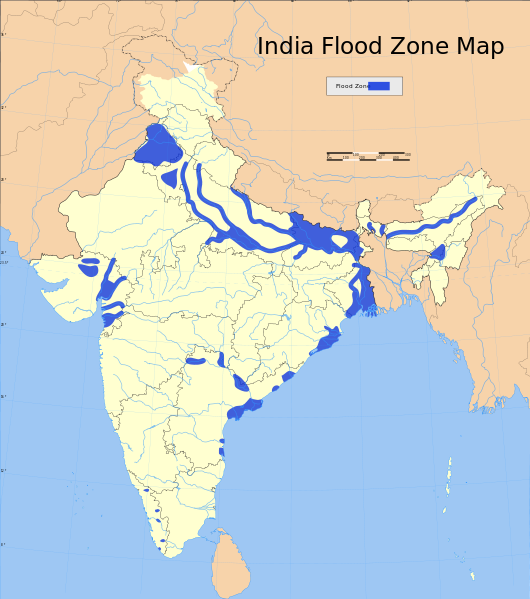 fuente: Mapa de zonas de inundación de la India (2006).  Wikimedia Commons. Extraído de https://commons.wikimedia.org/wiki/File:India_flood_zone_map.svg